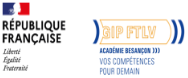 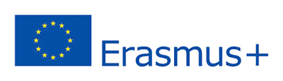 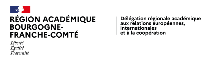 Fiche à retourner pour le 15 janvier à la DRAREICce.drareic@region-academique-bourgogne-franche-comte.frAppel à manifestation d’intérêt	Projet de mobilité Erasmus+ KA1 à destination de l’enseignement scolaireAnnée scolaire 2022 - 20231/ Organisme (s) concerné (s) :☐ une circonscription ☐ un réseau ☐ un établissement scolaire☐ un serviceNom de l’organisme/établissement scolaire : Cliquez ou appuyez ici pour entrer du texte.Site internet : Cliquez ou appuyez ici pour entrer du texte.2/ Nom du responsable du projet (un directeur/trice d’école, un(e) chef(fe) d’établissement, un(e) professeur(e) au sein d’une équipe dans un établissement, un(e) référent(e) mobilité …) : Nom-Prénom : Cliquez ou appuyez ici pour entrer du texte.Adresse email : Cliquez ou appuyez ici pour entrer du texte.Téléphone : Cliquez ou appuyez ici pour entrer du texte.3/ Personnes impliquées dans le projet :Le personnel éducatif : nombre + fonction : Cliquez ou appuyez ici pour entrer du texte.Les apprenants : statut + âge : Cliquez ou appuyez ici pour entrer du texte.4/ Objectifs du projet de mobilité : Cliquez ou appuyez ici pour entrer du texte.5/ Description succincte du projet de mobilité :	Cliquez ou appuyez ici pour entrer du texte.Envisagez vous une mobilité en green travel/ Mobilité verte en bus/bateau/covoiturage : ( +2j ) Oui :                                                           Non : 6/ Activités de mobilité envisagées :Mobilité des personnels☐ CF - Cours et formations (2 à 30 jours)☐ POST - Période d’observation en situation de travail (2 à 60 jours)☐ ME – Missions d’enseignement (2 à 365 jours)☐ VP - Visite préparatoire chez un partenaireMobilité des apprenants ☐ MG – Mobilité de groupe d’élèves (2 à 30 jours)☐ MCD - Mobilité de courte durée à des fins d’apprentissage (10 à 29 jours)☐ MLD - Mobilité de longue durée à des fins d’apprentissage (30 à 365 jours)Mobilités entrantes :☐ AEF – Accueil d’un enseignant/éducateur en formation (10 à 365 jours)☐ EI – Expert Invité (2 à 60 jours)7/ Partenaires :Avez-vous déjà des partenaires étrangers (établissements scolaires, organismes de formation professionnelle, entreprises) ?      ☐ Oui   /  ☐ NonSi oui : Nom de l’établissement et pays : Cliquez ou appuyez ici pour entrer du texte.Dans le cas contraire, avez-vous déjà réfléchi à des pays de destination pour ce projet?  Si oui lesquels ? Cliquez ou appuyez ici pour entrer du texte.Fait à Cliquez ou appuyez ici pour entrer du texte.    Le Cliquez ou appuyez ici pour entrer du texte.Cachet de l’établissement et signature du responsable